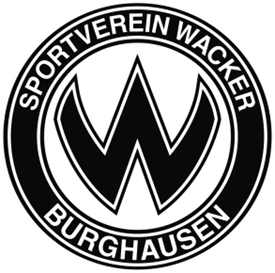 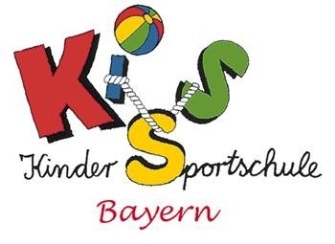 Kinderbetreuung am Buß- und BettagDie Kindersportschule des SV Wacker bietet am Buß- und Bettag (21.11.2018) Kinderbetreuung für Kinder im Alter von 4-14 Jahren an.Vormittags können sich die Kinder an einer tollen Bewegungslandschaft in der Turnhalle austoben. Nach einem gemeinsamen Mittagessen* wählen die Kinder, ob sie weiter sporteln  möchten (Trampolin, Ballsport, Akrobatik uvm.), oder ob sie lieber Basteln, Malen, Spielen oder einen Spaziergang machen möchten. Sie haben die Möglichkeit zwischen zwei verschiedenen Tarifen zu wählen:08:00 – 12:00 Uhr 	15,00 €  Mitglieder; 20,00€ Nichtmitglieder08:00 – 16:30 Uhr	25,00 € Mitglieder; 30,00€ Nichtmitglieder * Das Mittagessen und ein Getränk ist nur bei Tarif 2 inclusiveBitte geben Sie Ihren Kindern Sportkleidung, Kleidung für draußen, eine Trinkflasche und ggf. eine kleine Brotzeit mit.Treffpunkt ist in der Dreifachturnhalle.- - - - - - - - - - - - - - - - - - - - - - - - - - - - - - - - - - - - - - - - - - - - - - - - - - - - - - - - - - - - - 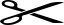 Name, Vorname (Kind)Geb.-Datum				Telefon					E-MailTarif 					1			2Mitglied					Ja			Nein				    Für Mitglieder: Die Teilnahmegebühr soll abgebucht werden bei:                           _______________________________________________________ Erziehungsberechtigter (Name, Vorname)Es gelten die allgemeinen Geschäftsbedingungen der KiSS. Diese liegen in der Geschäftsstelle auf. Der Antragsteller bestätigt mit der Unterzeichnung von diesen AGB Kenntnis genommen zu haben und mit ihrer Geltung einverstanden zu sein.Mit der Teilnahme an Veranstaltungen des SV Wacker Burghausen e. V. erklärt sich der Teilnehmer/die Teilnehmerin damit einverstanden, dass seine/ihre für die Veranstaltung benötigtenDaten erfasst und in Papierlisten, Aushängen, Print- & Onlinemedien, Vereinshomepage veröffentlicht werden können. Selbiges gilt auch für Fotos, die im Rahmen der Veranstaltung entstanden sind.Weitere Informationen dazu finden Sie unter www.sv-wacker.deOrt, Datum            				                  Unterschrift des Erziehungsberechtigten(Bitte geben Sie die Anmeldung in der Wacker Geschäftsstelle ab, oder senden Sie sie per Email an info@sv-wacker.de)